DATOS PERSONALESDATOS PARA NOTIFICACIÓNCURSO AL QUE ME APUNTOLos alumnos/as que se matriculan por primera vez deberá presentar copia del DNI y una fotografía actual.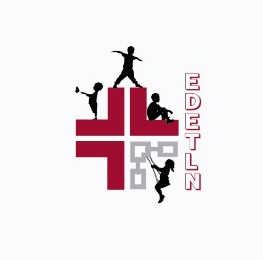 Los cursos tendrán lugar en las Aulas del Seminario Conciliar - Avda. Baja Navarra, 64DNI, PASAPORTE O NIE:Primer apellido:Segundo apellido:Nombre:Fecha y lugar de nacimiento:Calle/Plaza:Nº:Piso:Letra:Esc.:Población:Provincia:C.P.:E-mail:Tel. fijo:Tel. móvil:Parroquia:Identidad, amor y sexualidad60 € La matrícula incluye materiales y café               